REVISED Draft Agendaprepared by the Office of the UnionDisclaimer:  this document does not represent UPOV policies or guidance	Opening of the session	Adoption of the agenda	Report by the Vice Secretary-General on developments in UPOV (document SESSIONS/2023/1)	Report by the President on the work of the hundred and first session of the Consultative Committee; adoption of recommendations, if any, prepared by that Committee (document C/57/15)	Development of guidance and documents proposed for adoption by the Council (document SESSIONS/2023/2)(a)	Information documents:UPOV/INF/16	Exchangeable Software (Revision) (document UPOV/INF/16/12 Draft 1)UPOV/INF/22	Software and Equipment Used by Members of the Union (Revision)
(document UPOV/INF/22/10 Draft 1)UPOV/INF/23	UPOV Code System (Revision) (document UPOV/INF/23/2 Draft 1)UPOV/INF-EXN	List of UPOV/INF-EXN Documents and Latest Issue Dates (Revision)
(document UPOV/INF-EXN/17 Draft 1)(b)	Explanatory Notes:UPOV/EXN/DEN 	Explanatory Notes on Variety Denominations under the UPOV Convention (Revision) (Annex I to document SESSIONS/2023/2)UPOV/EXN/EDV 	Explanatory Notes on Essentially Derived Varieties under the 1991 Act of the UPOV Convention (Revision) (documents SESSIONS/2023/2 and UPOV/EXN/EDV/3 Draft 4)(c)	TGP documents:TGP/7	Development of Test Guidelines (Revision)–	Converting standard Test Guidelines wording into optional wording
(Annex II to document SESSIONS/2023/2)–	Disease resistance characteristics: addition of state of expression and placement of non-asterisked disease resistance characteristics in Section 5 of the Technical Questionnaire (Annex II to document SESSIONS/2023/2)–	Example varieties for asterisked quantitative characteristics when illustrations are provided (Annex III to document SESSIONS/2023/2)TGP/12	Guidance on Certain Physiological Characteristics (Revision)–	Example disease resistance characteristic: word “highly” in only one state of expression (Annex IV to document SESSIONS/2023/2)TGP/14	Glossary of Terms Used in UPOV Documents (Revision) (document SESSIONS/2023/2)TGP/0	List of TGP documents and latest issue dates (Revision) (document TGP/0/15 Draft 1)	Financial statements for 2022 (document C/57/9)	Performance Report for 2022 (document C/57/2)	Report of the External Auditor (document C/57/10)	Appointment of the External Auditor (document C/57/14)	Arrears in contributions as of September 30, 2023 (document C/57/11)	Draft Program and Budget for the 2024-2025 Biennium (document C/57/4)	Program of meetings:(a)	Approval of work programs for the Administrative and Legal Committee, the Technical Committee and the Technical Working Parties (document C/57/12)(b)	Calendar of meetings (document C/57/8)	Election of the new Chairpersons of the:	(a)	Technical Working Party for Agricultural Crops (TWA)	(b)	Technical Working Party for Fruit Crops (TWF)	(c)	Technical Working Party on Testing Methods and Techniques (TWM)	(d)	Technical Working Party for Ornamental Plants and Forest Trees (TWO)	(e)	Technical Working Party for Vegetables (TWV)	Matters for information:Report on activities during the first nine months of 2023 (document C/57/3)Situation in the legislative, administrative and technical fields: (i)	Reports by representatives of members and observers (document C/57/13)(ii)	Cooperation in examination (document C/57/5);  List of the taxa protected by the members of the Union (document C/57/6);  Plant variety protection statistics for the period 2018-2022 (document C/57/7)	Press release (document C/57/16)	Adoption of a document reflecting the decisions adopted in the session	Closing of the session[End of document]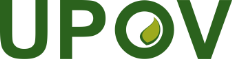 EInternational Union for the Protection of New Varieties of PlantsCouncilFifty-Seventh Ordinary SessionGeneva, October 27, 2023C/57/1 Rev.Original:  EnglishDate:  October 12, 2023